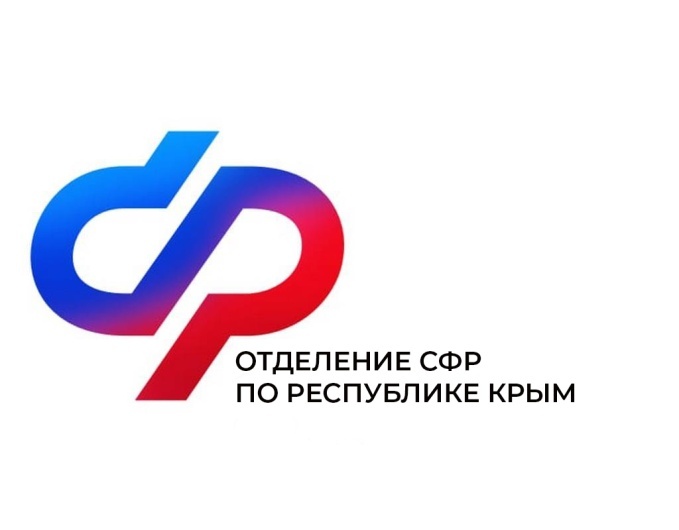 План мероприятий Центра общения старшего поколения на ноябрь 2023 года№Наименование мероприятияДата проведения1Урок финансовой грамотности (представители Генбнака)1 ноябряв 10:00в 11:002Гимнастика с элементами зумбы7 ноябряв 09:003Урок рукоделия.8 ноябряв 11:304Праздник осени (конкурс блюд)9 ноябряв 15:005Встреча с психологомУрок рукоделия13 ноябряв 10:00в 11:306Гимнастика с элементами зумбы14 ноябряв 09:007Урок компьютерной грамотности16 ноябряв 10:00     8Встреча с психологомУрок рукоделия20 ноябряВ 10:00В 11:30     9 Проводы осени (городская библиотека им. Н.В. Гоголя по адресу: г. Саки ул. Советская, дом 15)20 ноябряВ 10:00    10 Урок рукоделия27 ноябряВ 11:30    11День именинника 30 ноября В 15:00